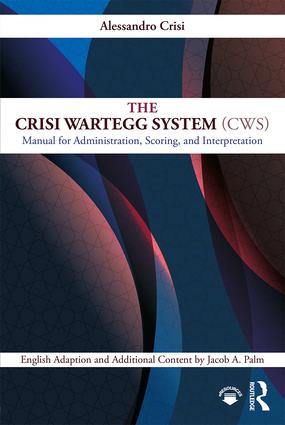 Specialistkurs i personlighetsdiagnostik i Stockholm 7 dagar under 2018-19– Crisi Wartegg System – Crisi Wartegg System (CWS)Warteggs teckningstest är ett grafiskt, halvstrukturerat, performancebaserat personlighetstest (PBPT), skapat av Ehrig Wartegg (1939). Som med alla PBPT bygger metoden på att personens beteende som svar på en relativt ostrukturerad uppgift, via poängbedömning och analys enligt strikta och beprövade kriterier, kan ge information om den relativt stabila dynamik och mönster för perception och motivation som vi kallar personlighet. Uppgiften är att rita teckningar i åtta rutor med utgångspunkt ifrån olika figurer i rutorna.Med en grund inom gestaltpsykologin har warteggtestet används i stora delar av världen, som Europa, Sydamerika, och Japan. De första systemen för poängbedömning var dock krångliga och saknade forskningsgrundad validitet. Efter många års klinisk användning av och forskning om warteggtestet utvecklade därför Alessandro Crisi, som är klinisk psykolog och lärare i personlighetspsykologi vid Roms största universitet, Crisi Wartegg System (CWS; 1998, 2007, 2018). CWS är ett normerat och standardiserat administrativt, poängbedömning och tolkningssystem för warteggtestet.Ehrig Wartegg avsåg redan från början att skapa ett enkelt test ur en kvantitativ synvinkel, även om det avsåg att vara rikt ur ett kvalitativt perspektiv. Testet är därför enkelt att både administrera och utföra. Det kan även administreras i grupp och det lämpar sig väl i alla sammanhang där en enkel och mindre provocerande metod är passande, till exempel i arbetslivssammanhang, och i kliniska sammanhang med personer med svag psykisk organisation. Testet lämpar sig också för barn eller personer med intellektuell eller kognitiv funktionsnedsättning.CWS ger information om såväl integration av personligheten, som aktuell psykisk status, och är utprövat på kliniska grupper. Det finns ett antal index, bl a suicidindex. CWS har även vidareutvecklats för urvalstestning, där den främst används för att undersöka psykisk mognad och resurser. Det är utprövat inom italienska militären och används idag i Italien inom armén, marinen, polisen och flygvapnet. Italienska normer finns inom italiensk normalpopulation för barn, tonåringar, kvinnor och män, kliniska populationer och barn med autismspektrumstörning. Den nyutgivna engelska manualen av Alessandro Crisi och Jacob Palm (Routledge, 2018), presenterar amerikanska normer. Svenska normer (n=200) håller på och färdigställas och kommer att presenteras vid Society for Personality Assessment (SPA) konferens i mars 2019. PersonlighetsbedömningOlika tester varierar med avseende på grad av struktur, innehåll, och mer eller mindre fria svarsmöjligheter. PBPT som CWS är lågt strukturerade, tillåter en större mängd olika svar och utsätter klienten för flertydiga stimuli. De används för att nå djupare eller mindre medvetna eller medvetet formulerade delar av personligheten, och kan ge större insikt i personlighetsdynamikens komplexitet. Graden av samstämmighet (konvergens) mellan PBPT, kognitiva test och självskattningsbaserade test varierar också, bland annat med grad av insikt och förmåga hos en person att beskriva sig själv. Det är sin tur bland annat relaterat till grad av mognad i personligheten, som i sig är ett viktigt fokus för personbedömningen.Inom denna metod är testresultaten därför inte i sig synonymt med den färdiga bedömningen, utan testresultaten ses som indikationer på ett fungerande som behöver analyseras till en större helhet. Det sker genom att relevanta testdata integreras mot bakgrund av en personlighetsteori. Tillsammans kan olika typer av test ge en mer heltäckande bild av det vi kallar personlighet, och sedan utifrån denna görs prediktioner om t ex förmågan att tillgodogöra sig en psykoterapi, eller att fylla en viss befattning, utifrån en viss frågeställning. Lärandemål:Målet med utbildningen är att nå en god kunskap i CWS; administrering, poängbedömning och utvärdering. I slutet av utbildningen kommer deltagarna att kunna administrera, poängbedöma, och tolka warteggtestet enligt CWS. Vidare är målet också fördjupade kunskaper i personlighetsbedömning och diagnostik, där testdata värderas gentemot andra test för att tillsammans skapa en fördjupad bild av både förmåga och dynamik, samt skriva utlåtanden baserade på metoden. Ett viktigt lärandemål är förmågan att integrera testdata ifrån CWS med testdata ifrån andra typer av psykologiska test och att kunna hantera och resonera omkring konvergens och divergens mellan olika typer av testresultat, som uttryck för graden av integration i personligheten, mot bakgrund av neuropsykologisk och psykodynamisk personlighetsteori. Förkunskaper:Deltagarna behöver ingen tidigare erfarenhet av Warteggtestet eller PBPT även om det underlättar. Någon kunskap om psykodynamisk personlighetsteori är dock viktigt för att till fullo förstå den teoretiska grunden för metoden. Resonemangen under utbildningens gång och framför allt slutexaminationen, bygger på förkunskaper omkring personlighetsdiagnostik eller -bedömning mot bakgrund av psykodynamisk personlighetsteori. Personlighet definieras här brett som det typiska sätt som en person uppfattar världen, relaterar till andra, löser problem, reglerar känslor, hanterar stress, och i allmänhet hanterar livets utmaningar. Antagandet är att det är ett samtidigt dynamiskt men relativt stabilt mönster av tänkande, kännande och beteende som kan identifieras med psykologiska test. Omfattning:Undervisningen sker under 2 + 5x1 heldagar (56 studietimmar) var fjärde vecka från september 2018-februari 2019, och består av teori och praktisk tillämpning. Kurstillfällena är alltså spridda över 5 månader med egna studier mellan kurstillfällena, vilka ingår i examinationen. Följande moment kommer att ingå.- Introduktion till CWS- Administrering  - Kodning inklusive praktiska övningar - Uträkningar och strukturerad sammanställning (Structural Summary)- Diagnostik utifrån Structural Summary- Analys av ordningsföljd- Deltagande i grupphandledning omkring egna och andras testprotokoll.- Utlåtande utifrån Wartegg-resultat- Praktiska övningar och diskussioner utifrån kliniska fall.Behörighet: Utbildningen är öppen för legitimerade psykologer. Deltagarna behöver ingen tidigare erfarenhet av Wartegg eller PPT även om det underlättar. Psykodynamisk personlighetsteori är dock nödvändig för att till fullo förstå den teoretiska grunden för metoden. Examination/betygskriterier kurs i CWSKursen har tidigare varit ackrediterad/godkänd som en (1) breddkurs inom samtliga inriktningar inom kliniska området och arbets-och organisationsområdet, samt som en (1) breddkurs inom inriktningen personal/organisation inom pedagogiska området. Ansökan om reackreditering är inlämnad.För att bli godkänd inom ramen för specialistutbildningen krävs obligatorisk närvaro, där kursdeltagarna förväntas vara aktiva i utbildningssituationen. Examination sker delvis fortlöpande av hemuppgifter mellan kurstillfällen. Dessa inbegriper administration, poängbedömning, uträkningar, diagnostisk innebörd samt utlåtande baserat på Wartegg. För att bli godkänd skall kursdeltagaren visa kunskap och förståelse för metoden, inbegripet kännedom om CWS vetenskapliga grund. Detta inbegriper förmåga att administrera, poängbedöma och kritiskt tolka testdata information för att formulera svar på väldefinierade frågeställningar.Vidare skall kursdeltagaren visa förmåga att redogöra för och diskutera sitt kunnande, och visa sådan färdighet som fordras för att självständigt arbeta med testning och utvärdering med Wartegg enligt CWS. En examination av ren poängbedömning ingår. Vidare ingår utlåtandeskrivning baserat på testet som bedöms inte bara utifrån deltagarens kunskap och förmåga till poängbedömning och teknisk utvärdering, utan även värderingsförmåga och förhållningssätt till metoden som sådan. Inför examinationen kommer kursdeltagaren att få ett autentiskt material att arbeta utifrån, med data ifrån både begåvningstest, femfaktortest, intervjudata och warteggprotokoll. Tillsammans ger data ifrån dessa olika typer av test ge en mer heltäckande bild av det vi ovan beskrivit som personlighet, och utifrån denna görs sedan prediktioner utifrån aktuell frågeställning. Datum: 	6-7 december, 10-11 januari, 8 februari, 8 mars och 5 aprilTid: 	heldagar (8.30-16.30). Plats: 	Åsögatan 148, Stockholm Pris: 	Utan specialistgrundande examination 13 500 SKR ex moms Med specialistgrundande examination 14 500 SKR ex momsIngår: 	Kursmaterial inkl artiklar, ej böcker. För- och eftermiddagsfika. (Ej lunch)Kursledare: 	Malin Holm leg. psykolog.Examinator: 	Harald Janson leg. psykolog, Stockholms universitet. Doktorsexamen i psykologi, (Janson, Harald (2000). Projective methods and longitudinal developmental research: considerations of data's nature and reliability. Psykologiska institutionen), docent i psykologi vid Stockholms universitet.Anmälan: malin.holm@sahra.se I anmälan ska framgå namn, adress, utbildningsnivå och yrkeserfarenhet/verksamhetsområden och uppgift om nuvarande arbetsplats/studieort. Förutsatt att en har behörighet att söka kursen, erbjuds plats i turordning utifrån datum för anmälan. Platsen bekräftas genom att anmälningsavgiften, 2500:- betalas in. Sista anmälningsdag: 15 novemberLitteratur: BöckerCrisi, A., and Palm, J. A., Crisi Wartegg System (CWS) Manual for Administration, Scoring and Interpretation (New York and London, Routledge, 2018) McWilliams, N., Psykoanalytisk diagnostik: Att förstå personlighetsstruktur (Stockholm, Wahlström & Widstrand, 1994, 2001).Archer, R. P, & Smith, R.S., (Editors) Personality Assessment (New York and London, Routledge, 2014)ArtiklarMihura, J. L. (2012). The necessity of multiple test methods in conducting assessments: The role of the Rorschach and self-report. Psychological Injury and Law, 5, 97-106. DOI 10.1007/s12207-012-9132-9 Soilevuo Grønnerød, J., & Grønnerød, C. (2011, November 7). The Wartegg Zeichen Test: A Literature Overview and a Meta-Analysis of Reliability and Validity. Psychological Assessment. Advance online publication. doi: 10.1037/a0026100